Carnival Game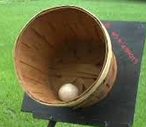 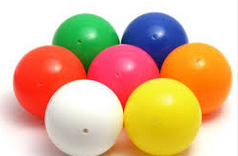 	You are an independent carnival game evaluator.  You came across a game at a recent carnival and wish to issue an opinion of this game.  The premise is as follows:	The player stands 5 feet away from the bucket.  The objective of the game is to toss the ball into the bucket.  The player wins if the ball goes into the bucket and loses otherwise.  The circumference of the ball can be expressed as twice the product of pi and the radius r.  		Express this formula algebraically:______________	If the ball has a radius of 2 inches and the opening of the bucket has a diameter of 4.4 inches.  Will the ball be able to go into the basket?  Justify your answer using actual calculations.  Use 3.14 for pi.	Choose a side (player or game owner) and express whether this game is fair or not fair.  You must be explicit with your clarifications and be detailed.Continue 	What modification would you make to the game in order to make it fair to BOTH game owner and player?